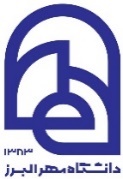 فرم درخواست حمايت از پايان نامه هايكارشناسي ارشدشماره سند: FRP02الف) کليات پروژه:عنوان پروژه به زبان فارسي : عنوان پروژه به زبان انگليسي:3- نوع پروژه :  4- مقطع تحصيلي : 5- زمان اجراي پروژه( ماه ):6- خلاصه پروژه :الف) کليات پروژه:عنوان پروژه به زبان فارسي : عنوان پروژه به زبان انگليسي:3- نوع پروژه :  4- مقطع تحصيلي : 5- زمان اجراي پروژه( ماه ):6- خلاصه پروژه :الف) کليات پروژه:عنوان پروژه به زبان فارسي : عنوان پروژه به زبان انگليسي:3- نوع پروژه :  4- مقطع تحصيلي : 5- زمان اجراي پروژه( ماه ):6- خلاصه پروژه :ب) مشخصات استاد راهنما و همکاران اصلي پروژه : ب) مشخصات استاد راهنما و همکاران اصلي پروژه : ب) مشخصات استاد راهنما و همکاران اصلي پروژه : فرم درخواست حمايت از پايان نامه هاي كارشناسي ارشدشماره سند: FRP02ج) مشخصات فردی دانشجو :    نام و نام خانوادگي دانشجو:      مقطع تحصيلي:		رشته تحصيلي:     سال ورود:  		دانشگاه:     آدرس:      تلفن تماس: تلفن همراه:       پست الکترونيکي: ج) مشخصات فردی دانشجو :    نام و نام خانوادگي دانشجو:      مقطع تحصيلي:		رشته تحصيلي:     سال ورود:  		دانشگاه:     آدرس:      تلفن تماس: تلفن همراه:       پست الکترونيکي: ج) مشخصات فردی دانشجو :    نام و نام خانوادگي دانشجو:      مقطع تحصيلي:		رشته تحصيلي:     سال ورود:  		دانشگاه:     آدرس:      تلفن تماس: تلفن همراه:       پست الکترونيکي: د ) اطلاعات تفصيلي پروژه : 1) تشريح پروژه و هدف از انجام آن:2)  مرجع بررسي و تصميم گيري:د ) اطلاعات تفصيلي پروژه : 1) تشريح پروژه و هدف از انجام آن:2)  مرجع بررسي و تصميم گيري:د ) اطلاعات تفصيلي پروژه : 1) تشريح پروژه و هدف از انجام آن:2)  مرجع بررسي و تصميم گيري: